Gold Cup matches:Haití 0-2 Canadá (Kevin McKenna x2), Grupo D Estadio Rose Bowl de Pasadena, CA (18-ENE, 2002).Haiti 0-2 Canada (Dwayne De Rosario x2), Group A Orange Bowl Stadium, Miami, FL (11-JUN, 2007).Haiti 3-2 Canada (Duckens  Nazon,  Hervé  Bazile and Wilde-Donald  Guerrier; Jonathan David and Lucas  Cavallini),  Quarterfinals,  NRG  Stadium in Houston, TX (29-JUN,2019).Goal scorers in the CAN vs HAI Gold Cup series:HAI: Duckens Nazon, Hervé Bazile y Wilde-Donald Guerrier (1).CAN: Kevin McKenna y Dwayne De Rosario (2).Youngest goal scorer in CAN vs HAI series in Gold Cup:HAI: Duckens  Nazon with 25 years, 2 months and 12 days triumph 3-2,  NRG  Stadium in Houston, TX (29-JUN,2019).CAN: Jonathan David with 19 years and 166 days in 3-2 loss, NRG Stadium in Houston, TX (29-JUN,2019).Oldest Goal scorer in the CAN vs HAI series in Gold Cup:HAI: Wilde-Donald Guerrier  with 30 years and 2 months triumph 3-2  Quarterfinals,  NRG  Stadium  Houston, TX (29-JUN,2019).CAN: Dwayne De Rosario 29 years and 27, 0-2 Group A win, Orange Bowl Stadium, Miami, FL (11-JUN,2007).Players with the most matches in the CAN vs HAI series in Gold Cup:HAI: Jean Jacques Pierre, Frantz Gilles and Pierre Bruny (2 matches).CAN: Dwayne De Rosario, Richard Hastings, Atiba Hutchinson, Chris Pozniak and Paul Staltieri (2 matches). World Cup qualifying matches: Canada wins GP-2 W-2 T-0 L-0 GF-4 GA-0 seriesHaiti 0-1 Canada (Cyle Larin), Stade Sylvio  Cator, Port-au-Prince (12-JUN-2021).Canada 3-0 Haiti (Joshua Duverger e/c, Cyle Larin and Junior Hoilett), SeatGeek Stadium Bridgeview, IL (15-JUN-2021).It will be the 9th Gold Cup match at Children's  Mercy  Park  (2011, 2015, 2019 and 2021). They  have scored  15 goals in 8 games.Haiti defeated Honduras 1-0 in their only Gold Cup win at  Children's Mercy stadium  (Group A,  2015) goal by Duckens  Nazón.Canada will have its third game at Children's  Mercy Park in  Kansas City. In addition to the win  vs.  Martinique, CAN drew 1-1  vs.  Panama (Dwayne  De Rosario; Luis Tejada), Group C,  2011 when the Stadium was known as  Livestrong  Sporting  Park.Duckens Nazón. Haiti's top scorer in the Gold Cup (7) is one of the players with the most shots in 2011  (11). Nazon scored the first goal and provided the assist on the last goal in the 3-2 comeback against Canada in the 2019 Quarterfinals. Nazon is one game away from becoming the Haitian with the most Gold Cup games surpassing Pierre Bruny's mark with 13.Carnejy Antoine. He took 11 shots vs USA, had two goal situations, has three games and has scored one goal in the Gold Cup.Derrick Etienne Jr. has scored one goal and two assists in seven Gold Cup games, had two shots vs. USA.Brian Sylvestre had 4 saves vs. USA.Junior Hoilett. He has played 8 games scoring three goals and 4 assists in Gold Cup. He contributed two goal assists in the win vs Martinique. He scored a goal against Haiti in the qualifiers for the World Cup in Qatar, a 3-0 win for CAN. Jonathan Osorio along with Samuel  Piette  have played in 11 Gold Cup matches. Osorio scored the 950th goal in Gold Cup vs Martinique history. He has faced Haiti three times (2019) and Qatar twice in the qualifiers.Cyle Larin. He scored  a goal vs Martinique and along with Stephen Eustaquio and  Tajon  Buchanan were the Canadians with the most  shots  (2)  vs. MTQ.Lucas Cavallini has played 9 games, scored five goals and two assists in Gold Cup. Cavallini  scored a goal vs HAI in the 2019 quarter-finals defeat 2-3.Maxime Crépeau had a save vs. HAI.HAI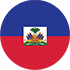 GROUP B - ROUND 2GROUP STAGE2021 GOLD CUP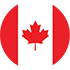 CAN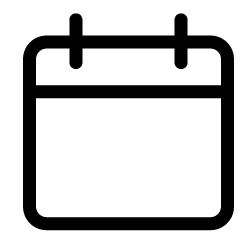 15 JULY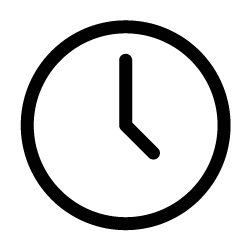 7:30 PM ET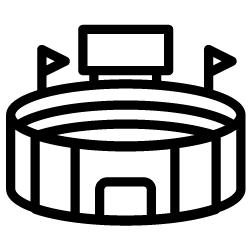 Children’s Mercy Park(KANSAS CITY)GOLD  CUP  SERIESGOLD  CUP  SERIESGOLD  CUP  SERIESMATCHES PLAYEDMATCHES PLAYED3WINS Haiti1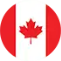 WINS Canada2=Draws0GOALS Haiti3GOALS Canada6FACTSHaitiCanada